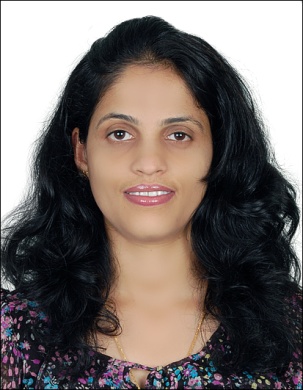 Viola Viola.126858@2freemail.com 	  Looking for a long term career in a well established organization which will allow me to further utilize my skills and experience and enables me to make a positive contribution towards the growth of the organization.QUALIFICATIONS1999 - Graduated in Bachelor of Commerce from University of Mangalore, India. 2000 - Diploma in Computer Application from Manipal Institute of Computer Education, Mangalore, India.  (Application covered: Microsoft Office, Tally, Internet browsing & Emails)2005 – Certified course in Peachtree, an Accounting Package. 2012 –Certified course in Logistics & International Supply Chain Management from Blue Ocean Academy, DubaiOffice Administrator / Sales Coordinator reporting to the Directors 						April 2011 - May 2012Spectrum Innovations FZCO, DubaiJob Responsibilities: Negotiation and getting the prices from the suppliers and preparing proposals for clients.Follow up with Suppliers for timely deliveries and Clients for payments.Preparing import documents for clearance of shipments Coordinating with the Freight Forwarder’s for arranging picking up, clearance of shipments and delivery to the local client.Keeping a track on the import shipments until reached the destination.Liaising with Dubai Silicon Oasis Customs Authorities for inspection of the cargo and customs clearance.Review inventory position weekly against outstanding orders and sales forecasts and take action to expedite inbound shipments to meet customer requirements.Co-ordination with Dubai Silicon Oasis authorities for services related to the office.Coordinating online visit visa requests of employees.Arranging hotel accommodation for the Engineers, booking air tickets, handling petty cash.Online purchase of goods from suppliers around the world.Maintaining the Sales Enquiry Register and generate Sales Reports as and when required.Previous Employments:Export Sales Coordinator reporting to the Manager		Nov 2005 –  Oct 2010Globelink West Star Shipping LLC, DubaiJob Responsibilities: Negotiating the export sea freight with various shipping lines and quoting the clients the most competitive rates.Handling the shipments of overseas customers and updating the status of their shipments on regular basis.Checking with the accounts department regarding the receipt of payment from overseas customers and arranging dispatch of Bill of Lading. Corresponding with various agents in Europe / Middle East with regards to rates and following up with them for the smooth delivery of client’s cargo meant for door delivery.Monthly preparation of rate sheets for the corporate clients and forwarding the same to them within first week of every month. Preparation of rate sheet for various destinations to participate in bid and getting the business though the bid for most of the destinations.Preparation of cheque payment vouchers, export invoices and credit notes for local clients and for the agents.Liaising with the bank for getting the L/C documents.Thorough knowledge of getting the approval for Hazardous cargo.Knowledge of various world sea ports.Coordinating with Operations Executive for timely processing of export documents and to avoid any shut of containers.Preparation of weekly sales report of the department and submitting the copy of the same to the Manager and to the Management.Responsible for training of new employees who joined the export department of the company.1. Secretary CumAccounts Assistant:				Dec 2004 – Sept 2005Colortek Paints (India) Pvt. Ltd an ISO 9001-2000 Certified Company, Mangalore, IndiaJob Responsibilities:Preparation of Daily Sales Report and submitting the same to the Director.Assisting and coordinating with the ‘Manager-Commercial’ for commercial and accounting activities.Checking the vouchers of all the branches and making entries in the computer. Preparing of Bank Reconciliation statements of all the branches using customized accounting software.Attending calls, coordinating with the sales executives of the outstation branches for all official work.2. Secretary to the Sales Manager:					July 2003 – Sept 2004Foto Magic LLC, Muscat, Sultanate of OmanJob Responsibilities:Collection of business figures from 14 outlets.Preparation of Statistical Statements as and when required.Attending calls and queries from customers.Coordinating with Sales personnel during peak hours.Preparation of quotations, letters, invoices, sending and receiving faxes, emails.Scheduling and arranging meetings, taking down minutes of meetings, filing etc.,3.  Administrative Assistant cum Account Assistant:		June 2001 – May 2003Kleanzone Systems (India) Pvt. Ltd, Mumbai, IndiaJob Responsibilities:Attending calls, coordinating in all travel and boarding assignments for technical staff.Preparing quotations, invoices, challans, sending and receiving all mails.Preparing salary statements, bank reconciliation statements, TDS challans, follow-up of payment, day to day accounting using accounting software (Tally 5.4)Verifying staff attendance, overtime and leave.4.   Office Assistant cum Account Assistant: 			Jan 2000 – March 2001Invitation Apparels Pvt. Ltd, Mumbai, IndiaJob Responsibilities:Maintaining computerized books of accounts using Tally 4.5Verifying staff attendance, overtime, leaves and submits the same before the end of the month for the monthly salary payment. Handling petty cash, bills verification and payment to the vendors. Friendly and professional telephone mannersAchievement oriented with excellent communication & interpersonal skillsGenerating customer relationshipsResponding promptly under pressure and adverse conditions.Proven ability to work to deadlines. Good hands on typing speed, Microsoft Word, Excel, & Outlook, 2010 Version.CAREER OBJECTIVEPROFESSIONAL EXPERIENCEPRINCIPLE STRENGTHS INCLUDE;